Zāļu valsts aģentūraiIESNIEGUMS medicīniskās ierīces ārstnieciskās un izmaksu efektivitātes novērtēšanaiInformācija par medicīnisko ierīci:Slimības, kuru ārstēšanai izvērtējama medicīniskās ierīces kompensācija:Iesniegumam pievienojamā informācija:Piezīmes: Dokumenta rekvizītus "datums" un "paraksts" neaizpilda, ja elektroniskais dokuments ir sagatavots atbilstoši normatīvajiem aktiem par elektronisko dokumentu noformēšanu.Ja esiet e-adreses lietotājs, tad saziņai ar Zāļu valsts aģentūru variet izmantot e-adresi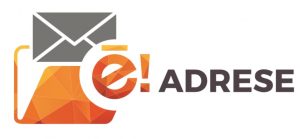 Iesniedzējs:Juridiskās personas nosaukums: Juridiskās personas nosaukums: Reģistrācijas Nr.: Reģistrācijas Nr.: Adrese:Adrese:Tālrunis:E-pasts:Iesnieguma Iesniedzēja vārds, uzvārds:Iesnieguma Iesniedzēja vārds, uzvārds:Tālrunis:E-pasts:Amats:Amats:Tālrunis:E-pasts:Maksātājs (adrese):Maksātājs (adrese):Norēķinu rekvizīti:Norēķinu rekvizīti:Medicīnisko ierīču grupaMedicīniskās ierīces nosaukums(izmērs)Medicīniskās ierīces nosaukums(izmērs)Iepakojuma lielumsRažotāja (CIP) cena (euro)Piedāvātā kompensācijasbāzes cena (euro)Diagnozes kods pēc SSK-10(3 zīmes)DiagnozePacientu mērķa grupa/-as diagnozes ietvaros (pamatojoties uz klīnisko pētījumu rezultātiem)Klīnisko pētījumu kopsavilkums atbilstoši Zāļu valsts aģentūras noteiktām prasībām un publikācijasFarmakoekonomiskie aprēķini saskaņā ar ekonomiskās novērtēšanas vadlīnijāmPilnvara, ja dokumentus iesniedz medicīniskās ierīces reģistrācijas apliecības īpašnieka (turētāja) pilnvarots pārstāvisEK atbilstības deklarācijas kopijaLietošanas instrukcija latviešu valodā ar CE atbilstības marķējumu(datums)(Iesniedzēja vārds, uzvārds)(Paraksts)